ПостановлениеАдминистрации Муниципального образования«Мамхегское сельское поселение»от 13.08.2021г. № 32                                                                                                а.Мамхег       Об изменений  адреса,  на земельный участок  с кадастровым номером 01:07:13000006:242 расположенному по адресу: Республика Адыгея, Шовгеновский район, а.Мамхег,   ул. Карла Маркса № 2а.      На основании Федерального закона от 06.10.2003 № 131-ФЗ «Об общих принципах организации местного самоуправления в Российской Федерации», в соответствии с постановлением главы администрации от 10.07.2015 года  №130 «административного регламента   предоставления муниципальной услуги «присвоения (изменения аннулирования) адреса объекта адресации»  и на основании Устава Мамхегское сельского поселения   Администрация «Мамхегское сельского поселения»ПОСТАНОВЛЯЕТ:    1.   Изменить  адрес на земельный участок, с кадастровым номером 01:07:1300006:242, расположенному по адресу: Республика Адыгея, Шовгеновский район, а.Мамхег ул. Советская , на  следующий фактический адрес, Республика Адыгея, Шовгеновский район,  а.Мамхег, ул. Карла Маркса 2а     2.Рекомендовать заинтересованным лицам предоставить данное Постановление в учреждения, осуществляющее регистрацию объектов недвижимости.     3.Контроль за исполнением данного  постановления возложить на  Ведущего специалиста по земельно-имущественных отношениям администрации МО «Мамхегское сельское поселение» (Хамерзоков Р.А.)    4.Настоящее Постановление опубликовать  или обнародовать в районной газете «Заря» и разместить на официальном сайте.  
Глава администрации МО «Мамхегское сельское поселение»                                            Р.А. ТахумовРЕСПУБЛИКА АДЫГЕЯАдминистрация      МО «Мамхегское сельское                   поселение»                                      385440, а. Мамхег,, ул. Советская,54а. 88-777-3-9-22-34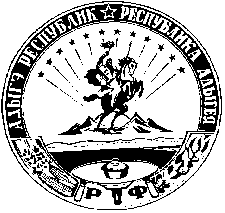 АДЫГЭ РЕСПУБЛИКМуниципальнэ образованиеу«Мамхыгъэ чъыпIэ кой»иадминистрацие385440, къ. Мамхэгъ,ур. Советскэм, 54а.88-777-3-9-22-34